Aerospace Drawings	Course No. 41515	Credit: 0.5Pathways and CIP Codes: Aviation Production (15.0000) - Design StrandCourse Description: An application level course that teaches students Technical Illustration techniques used to create technical drawings for aviation. (CATIA 4)Directions: The following competencies are required for full approval of this course. Check the appropriate number to indicate the level of competency reached for learner evaluation.RATING SCALE:4.	Exemplary Achievement: Student possesses outstanding knowledge, skills or professional attitude.3.	Proficient Achievement: Student demonstrates good knowledge, skills or professional attitude. Requires limited supervision.2.	Limited Achievement: Student demonstrates fragmented knowledge, skills or professional attitude. Requires close supervision.1.	Inadequate Achievement: Student lacks knowledge, skills or professional attitude.0.	No Instruction/Training: Student has not received instruction or training in this area.Benchmark 1: CompetenciesBenchmark 2: CompetenciesBenchmark 3: CompetenciesBenchmark 4:	 CompetenciesBenchmark 5:	 CompetenciesI certify that the student has received training in the areas indicated.Instructor Signature: 	For more information, contact:CTE Pathways Help Desk(785) 296-4908pathwayshelpdesk@ksde.org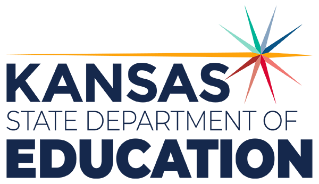 900 S.W. Jackson Street, Suite 102Topeka, Kansas 66612-1212https://www.ksde.orgThe Kansas State Department of Education does not discriminate on the basis of race, color, national origin, sex, disability or age in its programs and activities and provides equal access to any group officially affiliated with the Boy Scouts of America and other designated youth groups. The following person has been designated to handle inquiries regarding the nondiscrimination policies:	KSDE General Counsel, Office of General Counsel, KSDE, Landon State Office Building, 900 S.W. Jackson, Suite 102, Topeka, KS 66612, (785) 296-3201. Student name: Graduation Date:#DESCRIPTIONRATING1.1Navigate the project life data management system.1.2Identify the drafting tools.1.3Review drafting standards and basic drafting concepts.1.4Create a drawing and a new sheet.#DESCRIPTIONRATING2.1Create views from parts.2.2Modify sheets and views.2.3Create dimensions.2.4Apply GD&T to a drawing.2.5Modify dimensions.#DESCRIPTIONRATING3.1Create annotations and symbols.3.2Modify annotations and symbols.3.3Create markups.3.4Create fill areas.#DESCRIPTIONRATING4.1Create views from assemblies.4.2Create balloons and bills of material.4.3Manipulate views with cut, copy, and paste.4.4Create views of parts from an assembly.4.5Work with links in an assembly drawing.#DESCRIPTIONRATING5.1Create 2D views manually.5.2Create 2D geometry using drawing tools.5.3Create, modify and use 2D components.5.4Create, modify, and use title blocks.